WIOSENNE ZAGADKIZagadka o liściuWiosną na drzewie się zieleni,ale opada na jesieni.Zagadka o kukułceWiosną słyszysz jej kukanie.Je gąsienice na śniadanie.Zagadka o wiośnieGdy śnieg zginie, kwiaty rosną,a tę porę zwiemy … .Zagadka o tulipanieJak ten kwiatek się nazywa,co słowo „pan” w nazwie ukrywa?Zagadka o wiośnieLubimy ją wszyscyza ładną pogodę.Co po długiej zimieożywia przyrodę.Zagadka o liściuWiosną na drzewierozwija się z pąka.Jesienią złotypo świecie się błąka.Zagadka o sasankachWietrzyk wiosnę niesie,ciepłe są już ranki.A za wioską w lesiezakwitły …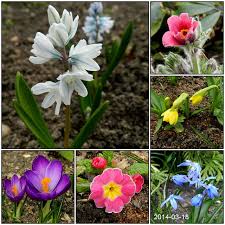 